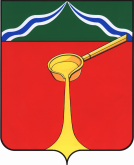 Калужская областьАдминистрация муниципального района«Город Людиново и Людиновский район»П О С Т А Н О В Л Е Н И Еот  «21» декабря 2023 г.                                     	  					 № 1579Об утверждении порядка демонтажа (сноса) нестационарных торговых и иных нестационарныхобъектов на территории города ЛюдиновоВ соответствии с Гражданским, Земельным, Градостроительным кодексами Российской Федерации, Федеральным законом от 06.10.2003 N 131-ФЗ «Об общих принципах организации местного самоуправления в Российской Федерации», Федеральным законом от 28.12.2009 N 381-ФЗ «Об основах государственного регулирования торговой деятельности в Российской Федерации», Федеральным законом от 06.03.2006 N 35-ФЗ «О противодействии терроризму», ст. 44 Устава муниципального района «Город Людиново и Людиновский район» администрация муниципального района «Город Людиново и Людиновский район»постановляет:1. Утвердить Порядок демонтажа (сноса) нестационарных торговых и иных нестационарных объектов на территории города Людиново (приложение).2. Контроль за исполнением настоящего постановления возложить на и.о. заместителя главы администрации муниципального района Э.В. Титова.3. Настоящее Постановление вступает в силу после его официального опубликования (обнародования).Глава администрациимуниципального района						      	        	            С.В. Перевалов            									Приложениек Постановлениюадминистрации МР «Город Людиново и Людиновский район»                                                                                                                      от 21 декабря 2023 г. № 1579Порядок демонтажа (сноса)нестационарных торговых и иных нестационарныхобъектов на территории города Людиново1. Общие положения1.1. Настоящий Порядок демонтажа (сноса) нестационарных торговых и иных нестационарных объектов на территории города Людиново (далее - Порядок) регламентирует деятельность администрации муниципального района «Город Людиново и Людиновский район» по осуществлению мероприятий, связанных с демонтажем (сносом) нестационарных торговых и иных нестационарных объектов (далее - нестационарные объекты), неправомерно размещенных на территории муниципального образования городского поселения «Город Людиново» (на земельных участках, в зданиях, строениях, сооружениях, находящихся в муниципальной собственности, а также на земельных участках, собственность на которые не разграничена).Под неправомерно размещенными нестационарными объектами в настоящем Порядке следует понимать:а) нестационарные объекты, размещенные (установленные) вне или с нарушением утвержденной постановлением администрации муниципального района «Город Людиново и Людиновский район» от 03.08.2018 № 1082 схемы размещения нестационарных торговых объектов на территории городского поселения «Город Людиново»;б) нестационарные объекты в случае, если срок действия документов, являющихся основанием для их размещения, истек;в) нестационарные объекты, не демонтированные (не перемещенные) в соответствии с условиями договора, предоставляющего право на размещение нестационарного объекта, по истечении срока размещения нестационарного объекта, установленного договором;г) нестационарные объекты – некапитальные хозяйственные постройки (гаражи, сараи), размещенные (установленные) в отсутствие оформленных в установленном порядке правоустанавливающих документов на земельный участок, в том числе при прекращении действия ранее оформленных таких документов, а также на землях, не отведенных для этих целей в установленном порядке.1.2. Целями настоящего Порядка являются обеспечение благоустройства территории муниципального образования городское поселение «Город Людиново», совершенствование системы профилактических мер, направленных на противодействие и предупреждение терроризма, возникающих в результате неправомерно размещенных нестационарных объектов, а также недопущение неправомерного использования земельных участков и иного недвижимого имущества, находящегося в муниципальной собственности, и земельных участков, собственность на которые не разграничена.1.3. Настоящий Порядок разработан в соответствии с требованиями Гражданского кодекса Российской Федерации, Земельного кодекса Российской Федерации, Градостроительного кодекса Российской Федерации, Федерального закона от 06.10.2003 N 131-ФЗ «Об общих принципах организации местного самоуправления в Российской Федерации», Федерального закона от 28.12.2009 N 381-ФЗ «Об основах государственного регулирования торговой деятельности в Российской Федерации», Федерального закона от 06.03.2006 N 35-ФЗ «О противодействии терроризму», Уставом муниципального района «Город Людиново и Людиновский район» и другими нормативными актами.1.4. Для целей настоящего Порядка используются следующие понятия:- нестационарный торговый объект - торговый объект, не относящийся к объекту капитального строительства и не являющийся объектом недвижимости, представляющий собой временное сооружение или конструкцию, не связанный прочно с земельным участком вне зависимости от наличия или отсутствия подключения (технологического присоединения) к сетям инженерно-технического обеспечения, в том числе передвижное сооружение; - нестационарный объект по оказанию бытовых услуг - объект по оказанию бытовых услуг, не относящийся к объекту капитального строительства и не являющийся объектом недвижимости, представляющий собой временное сооружение или конструкцию, не связанный прочно с земельным участком вне зависимости от наличия или отсутствия подключения (технологического присоединения) к сетям инженерно-технического обеспечения, в том числе передвижное сооружение;- иной нестационарный объект - объект из сборных и быстровозводимых конструкций, не связанный прочно с земельным участком вне зависимости от наличия или отсутствия подключения (технологического присоединения) к сетям инженерно-технического обеспечения, размещенный для хозяйственно-бытовых нужд;- демонтаж (снос) неправомерно размещенного нестационарного объекта (далее - демонтаж (снос) нестационарного объекта) - действия по освобождению земельных участков, зданий, строений, сооружений, находящихся в муниципальной собственности, а также земельных участков, собственность на которые не разграничена, в том числе действия по отключению нестационарного объекта от сетей инженерно-технического обеспечения, снятию его с места установки и эксплуатации, при необходимости - разборке объекта на отдельные части и транспортировке его к месту хранения с сохранением за владельцем права собственности на объект;- уполномоченный орган - орган (органы) администрации муниципального района «Город Людиново и Людиновский район», наделенный муниципальным правовым актом полномочиями по выявлению неправомерно размещенных нестационарных объектов на территории города Людиново, подготовке соответствующих материалов для передачи их в комиссию по демонтажу (сносу) нестационарных объектов, а также иными функциями, определенными настоящим Порядком;- уполномоченный орган по демонтажу - орган (органы) администрации муниципального района «Город Людиново и Людиновский район» или уполномоченное в установленном законом порядке муниципальное учреждение, наделенные муниципальным правовым актом полномочиями по организации принудительного демонтажа (сноса) нестационарных объектов, а также иными функциями, определенными настоящим Порядком;- специализированная организация - юридическое или физическое лицо, непосредственно производящее демонтаж (снос), вывоз, разборку демонтируемых (сносимых) нестационарных объектов и имущества, находящегося в них, определяемое в установленном законом порядке Уполномоченным органом по демонтажу, или уполномоченное в установленном законом порядке муниципальное учреждение;- комиссия по демонтажу (сносу) нестационарных объектов на территории города Людиново (далее - Комиссия) - специально созданная постановлением администрации муниципального района «Город Людиново и Людиновский район» комиссия, которая выносит мотивированное заключение о возможности либо невозможности демонтажа (сноса) нестационарного объекта;- владелец нестационарного объекта - собственник нестационарного объекта либо иное лицо, обладающее правом владения и пользования нестационарным объектом;- распоряжение должностного лица – главы администрации муниципального района «Город Людиново и Людиновский район», принятое в целях реализации полномочий, установленных настоящим Порядком.1.5. Освобождению от неправомерно размещенных нестационарных объектов подлежат земельные участки, здания, строения, сооружения, находящиеся в муниципальной собственности, а также земельные участки, собственность на которые не разграничена, занятые следующими видами нестационарных объектов:- киоски, павильоны, прицепы (тонары) всех типов;- лотки, палатки, прилавки и холодильное оборудование для хранения и реализации скоропортящейся продукции и напитков;- объекты общественного питания (кафетерии, закусочные и иные точки общественного питания), оборудованные в некапитальных строениях, а также расположенные при стационарных объектах общественного питания;- торговые автоматы и платежные терминалы;- металлические контейнеры и гаражи;- хозяйственные постройки, не являющиеся объектами недвижимости;- ограждения;- иные объекты движимого имущества.2. Выявление неправомерно размещенных нестационарныхобъектов2.1. Выявление неправомерно размещенных нестационарных объектов осуществляется уполномоченным органом при проведении мониторинга соответствия размещенных нестационарных объектов утвержденной схеме размещения нестационарных торговых объектов, реализации полномочий в сфере благоустройства территории города Людиново, а также на основании информации, поступившей от физических и юридических лиц.2.2. Выявление нестационарного объекта, размещенного без соответствующего права, оформляется актом обследования по форме согласно приложению 1 к настоящему Порядку (далее - акт обследования), составленным представителем уполномоченного органа.2.3. В целях установления владельца нестационарного объекта и подтверждения факта неправомерности его размещения уполномоченным органом осуществляется межведомственное взаимодействие с компетентными органами, в том числе с Межрегиональным территориальным управлением Росимущества в Калужской, Брянской и Смоленской областях, управлением административно-технического контроля Калужской области, органами и структурными подразделениями Администрацией муниципального района «Город Людиново и Людиновский район», иными органами и организациями.В случае если владелец неправомерно размещенного нестационарного объекта неизвестен, уполномоченный орган также размещает информацию об установлении владельца в газете «Людиновский рабочий» и на официальном сайте администрацией муниципального района «Город Людиново и Людиновский район» в сети Интернет в течение 15 рабочих дней с момента составления акта обследования.3. Порядок демонтажа (сноса) нестационарных объектов3.1. В течение 90 рабочих дней с даты составления акта обследования уполномоченный орган направляет данный акт и документы, подтверждающие неправомерность размещения нестационарного объекта, в Комиссию.3.2. Комиссия рассматривает поступившие документы в течение 30 рабочих дней с даты их поступления и выносит заключение по форме согласно приложению 2 к настоящему Порядку.3.3. Заключение Комиссии должно содержать один из следующих выводов:- о наличии предусмотренных действующим законодательством и/или договором оснований для демонтажа (сноса) нестационарного объекта в судебном порядке;- о наличии предусмотренных действующим законодательством и/или договором оснований для демонтажа (сноса) нестационарного объекта;- об отсутствии предусмотренных действующим законодательством и/или договором оснований для демонтажа (сноса) нестационарного объекта.Заключение подписывается всеми членами Комиссии, утверждается ее председателем либо его заместителем (в случае отсутствия председателя) и направляется в уполномоченный орган.3.4. В случае вынесения заключения Комиссии с выводом о наличии предусмотренных действующим законодательством и/или договором оснований для демонтажа (сноса) нестационарного объекта в судебном порядке уполномоченный орган в течение 10 рабочих дней с даты получения заключения направляет необходимые материалы для проведения дальнейшей исковой работы по демонтажу (сносу) нестационарного объекта в орган администрацией муниципального района «Город Людиново и Людиновский район», наделенный полномочиями по правовому обеспечению деятельности администрацией муниципального района «Город Людиново и Людиновский район».3.5. В случае вынесения заключения Комиссии с выводом о наличии предусмотренных действующим законодательством и/или договором оснований для демонтажа (сноса) нестационарного объекта уполномоченный орган в течение 5 рабочих дней с даты получения заключения готовит проект распоряжения администрации муниципального района «Город Людиново и Людиновский район» о демонтаже (сносе) нестационарного объекта (далее - распоряжение о демонтаже (сносе).Распоряжение о демонтаже (сносе) содержит следующие сведения:- о нестационарном объекте, подлежащем демонтажу (сносу);- о месте размещения нестационарного объекта с указанием кадастрового номера земельного участка (при наличии) и адресных ориентиров;- об основании демонтажа (сноса) нестационарного объекта;- о сроке демонтажа (сноса) нестационарного объекта.3.6. Уполномоченный орган в течение 7 рабочих дней со дня принятия распоряжения о демонтаже (сносе) размещает на официальном сайте администрации муниципального района «Город Людиново и Людиновский район» в информационно-телекоммуникационной сети Интернет сообщение о планируемом демонтаже (сносе) неправомерно размещенного нестационарного объекта, а также направляет владельцу объекта копию указанного распоряжения о демонтаже (сносе).Распоряжение о демонтаже (сносе) направляется владельцу нестационарного объекта заказным почтовым отправлением с уведомлением о вручении либо иным способом, позволяющим зафиксировать факт его получения.Распоряжение о демонтаже (сносе), адресованное юридическому лицу, направляется по месту нахождения юридического лица. При этом место нахождения юридического лица, его филиала или представительства определяется на основании выписки из единого государственного реестра юридических лиц.Распоряжение о демонтаже (сносе), адресованное гражданину, в том числе индивидуальному предпринимателю, направляется по месту его жительства. При этом место жительства индивидуального предпринимателя может определяться на основании выписки из единого государственного реестра индивидуальных предпринимателей. Владелец нестационарного объекта считается надлежащим образом извещенным о предстоящем демонтаже (сносе) нестационарного объекта, если:1) с места жительства (регистрации) владельца поступило сообщение об отсутствии адресата по указанному адресу, о чем организация почтовой связи уведомила уполномоченный орган с указанием источника данной информации;2) с места жительства (регистрации) владельца поступило сообщение о том, что лицо фактически не проживает по указанному адресу;3) с места жительства (регистрации) владельца поступило сообщение о том, что лицо отказалось от получения почтового отправления, а также в случае возвращения почтового отправления с отметкой об истечении срока хранения;4) у уполномоченного органа имеются доказательства отказа владельца нестационарного объекта от получения распоряжения о демонтаже (сносе);5) имеются доказательства получения распоряжения о демонтаже (сносе) владельцем нестационарного объекта - физическим лицом, индивидуальным предпринимателем, законным представителем юридического лица либо представителями указанных лиц, действующими на основании соответствующей доверенности.Датой извещения владельца нестационарного объекта о предстоящем демонтаже считаются:- дата фиксации организацией почтовой связи отсутствия адресата по указанному адресу;- дата фиксации организацией почтовой связи сведений о том, что лицо фактически не проживает по указанному адресу;- дата фиксации организацией почтовой связи отказа владельца нестационарного объекта от получения распоряжения о демонтаже (сносе) или дата фиксации возвращения почтового отправления;- дата фиксации уполномоченным органом факта отказа владельца нестационарного объекта от получения распоряжения о демонтаже (сносе);- дата получения владельцем нестационарного объекта распоряжения о демонтаже (сносе).3.7. В случае если владелец нестационарного объекта не установлен, уполномоченный орган в течение 7 рабочих дней со дня принятия распоряжения о демонтаже (сносе) также:- обеспечивает опубликование в газете «Людиновский Рабочий»  - официальном печатном издании муниципального образования МР «Город Людиново и Людиновский район» для официального опубликования (обнародования) муниципальных правовых актов сообщения о планируемом демонтаже (сносе) неправомерно размещенного объекта;- обеспечивает размещение на информационном щите в границах земельного участка, на котором неправомерно размещен нестационарный объект, либо непосредственно на самом объекте сообщения о планируемом демонтаже (сносе) объекта.3.8. Владелец нестационарного объекта в течение 7 рабочих дней с даты его извещения о предстоящем демонтаже (сносе) обязан самостоятельно произвести демонтаж (снос) нестационарного объекта и привести место его размещения в первоначальное состояние.Указанный в настоящем пункте срок демонтажа (сноса) может быть продлен распоряжением должностного лица - руководителя уполномоченного органа, принятым в соответствии с решением Комиссии, по мотивированному обращению владельца нестационарного объекта, но не более чем на 1 месяц.3.9. По истечении 1 месяца с даты размещения информации, указанной в пункте 3.7 настоящего Порядка, а также срока, установленного пунктом 3.8 настоящего Порядка, для самостоятельного демонтажа (сноса) нестационарного объекта уполномоченный орган составляет акт об исполнении (неисполнении) владельцем нестационарного объекта распоряжения о демонтаже (сносе) по форме согласно приложению 3 к настоящему Порядку.В случае если владелец не исполнил распоряжение о демонтаже (сносе) нестационарного объекта либо если владелец объекта не установлен, Уполномоченный орган письменно сообщает об этом уполномоченному органу по демонтажу, который далее на основании распоряжения о демонтаже (сносе) и акта о неисполнении владельцем нестационарного объекта распоряжения о демонтаже (сносе) осуществляет организацию принудительного демонтажа (сноса) объекта.Принудительный демонтаж (снос) нестационарного объекта осуществляется за счет средств бюджета муниципального образования городское поселение «Город Людиново» с дальнейшим возложением расходов, связанных с проведением работ по демонтажу (сносу) и дальнейшему хранению объекта, на владельца нестационарного объекта.3.10. В процессе демонтажа (сноса) нестационарного объекта уполномоченным органом по демонтажу составляется акт о демонтаже (сносе) нестационарного объекта по форме согласно приложению 4 к настоящему Порядку (далее - акт о демонтаже (сносе).3.11. При демонтаже (сносе) нестационарный объект и находящееся в нем имущество подлежат описи, составляемой уполномоченным органом по демонтажу по форме согласно приложению 5 к настоящему Порядку. Опись подписывается представителями уполномоченного органа по демонтажу, всеми присутствующими лицами и является приложением к акту о демонтаже (сносе).В случае если демонтаж (снос) нестационарного объекта невозможен без нанесения ущерба товарам, оборудованию или иному имуществу, находящемуся в объекте, указанное имущество перемещается на специально организованную для хранения площадку и передается на хранение вместе с демонтированным объектом (его составляющими элементами).3.12. При отсутствии свободного доступа в демонтируемый объект уполномоченный орган по демонтажу осуществляет вскрытие объекта, о чем делается соответствующая запись в акте о демонтаже (сносе)..13. Демонтаж (снос) нестационарного объекта, вскрытие в процессе демонтажа (сноса) объекта, а также опись товаров, оборудования или иного имущества, находящегося в данном объекте, должны производиться в присутствии не менее двух свидетелей, с применением фото- и видеофиксации.Для проведения указанных действий уполномоченный орган по демонтажу также вправе привлекать членов Комиссии, представителей Главного управления МЧС России по Калужской области и управления административно-технического контроля Калужской области в рамках межведомственного взаимодействия. По запросу уполномоченного органа по демонтажу на место демонтажа (сноса) с целью обеспечения охраны общественного порядка также привлекаются сотрудники правоохранительных органов. Неявка сотрудников правоохранительных органов и привлеченных уполномоченным органом по демонтажу лиц не является препятствием для демонтажа (сноса) нестационарного объекта.3.14. Ответственность за выбор способа демонтажа (сноса) нестационарного объекта и последующую его транспортировку возлагается на специализированную организацию. При проведении демонтажа (сноса) должна быть максимально исключена возможность повреждения нестационарного объекта, а также имущества, находящегося внутри него.Демонтаж (снос) нестационарного объекта возможен также путем частичной или полной разборки такого объекта в случае, если, по мнению представителя специализированной организации, невозможно применить иной способ его демонтажа (сноса).3.15. Перед транспортировкой демонтированного (снесенного) нестационарного объекта и находящегося в нем имущества к месту хранения уполномоченный орган по демонтажу производит опечатывание дверей, ставней, люков и иных открывающихся элементов объекта.Для опечатывания должны быть использованы материалы, устойчивые к воздействию окружающей среды (сургуч), либо бумажная лента, оклеенная скотчем, с подписью представителя уполномоченного органа по демонтажу и оттиском печати уполномоченного органа по демонтажу.3.16. В акте о демонтаже (сносе) фиксируются все действия, совершаемые при демонтаже (сносе) уполномоченным органом по демонтажу, специализированной организацией и другими лицами, описание и характеристики объекта. Материалы фото- и видеофиксации, осуществляемых при демонтаже (сносе) нестационарного объекта, являются неотъемлемой частью акта о демонтаже (сносе) в виде соответствующих приложений.Составленный акт о демонтаже (сносе) подписывается всеми присутствующими лицами. Акт о демонтаже (сносе) составляется в 2 экземплярах, один из которых вручается специализированной организации, второй - уполномоченному органу по демонтажу.3.17. Демонтированный (снесенный) нестационарный объект и находящееся в нем имущество транспортируются в присутствии представителя уполномоченного органа по демонтажу и передаются по соответствующему акту на хранение лицу, определенному в соответствии с действующим законодательством Уполномоченным органом по демонтажу, либо специализированной организации, в случае когда такой организацией является муниципальное учреждение.3.18. До передачи демонтированного (снесенного) объекта и имущества, находящегося внутри него, на ответственное хранение специализированная организация несет ответственность за утрату, недостачу или за ущерб, причиненный владельцу объекта вследствие ненадлежащего выполнения работ по демонтажу (сносу), транспортировке, а также погрузочно-разгрузочных работ.3.19. Уполномоченный орган по демонтажу организует размещение информации о произведенном демонтаже (сносе) с указанием даты и времени демонтажа (сноса) нестационарного объекта, порядка выдачи такого объекта и имущества, находящегося в нем, его владельцу в газете «Людиновский Рабочий» и на официальном сайте администрации муниципального района «Город Людиново и Людиновский район» в сети Интернет в течение 15 рабочих дней со дня демонтажа (сноса) объекта.3.20. После демонтажа (сноса) нестационарного объекта лицо, определенное в соответствии с действующим законодательством уполномоченным органом по демонтажу, либо специализированная организация в случае, когда такой организацией является муниципальное учреждение, осуществляет мероприятия по приведению места размещения демонтированного объекта в первоначальное состояние.4. Хранение и возврат демонтированных (снесенных)нестационарных объектов4.1. Демонтированный (снесенный) нестационарный объект и имущество, находящееся внутри него, выдаются владельцу объекта (уполномоченному представителю) после письменного обращения в уполномоченный орган по демонтажу и предъявления документов, свидетельствующих о правах на соответствующее имущество, об оплате всех расходов, связанных с демонтажем (сносом), транспортировкой и хранением указанного имущества, а также расходов по приведению места размещения объекта в первоначальное состояние.4.2. Возврат демонтированного (снесенного) нестационарного объекта и имущества, находящегося внутри него, производится уполномоченным органом по демонтажу на основании акта приема-передачи, описи имущества и материалов фото- и (или) видеофиксации.5. Заключительные положения5.1. Споры, возникшие в результате демонтажа (сноса) объектов, разрешаются в соответствии с законодательством Российской Федерации.Приложение 1к Порядкудемонтажа (сноса) нестационарныхторговых и иных нестационарныхобъектов на территории города ЛюдиновоАКТобследования нестационарного объекта,размещенного на территории города ЛюдиновоN ______                                     "___" __________ 20__ г.______________________________________________________________________________________________________________________________________________________         (Ф.И.О., должность представителей уполномоченного органа)               составили настоящий акт о том, что по адресу:___________________________________________________________________________           (адрес и место расположения нестационарного объекта)___________________________________________________________________________размещен _________________________________________________________________,                                  (тип объекта)изготовленный из _________________________________________________________,размер ___________________________________________________________________.Информация о принадлежности объекта __________________________________________________________________________________________________________________          (данные юридического или физического лица (ИП), адрес)___________________________________________________________________________Акт    составлен   в   присутствии   владельца   объекта   (уполномоченногопредставителя):______________________________________________________________________________________________________________________________________________________    (Ф.И.О. владельца объекта (уполномоченного представителя) (подпись)___________________________________________________________________________    (в случае отказа владельца объекта (уполномоченного представителя)                от подписи делается соответствующая запись)Подпись представителей уполномоченного органа    ___________________                                                 ___________________                                                 ___________________                                                 ___________________Приложение: фотографии нестационарного объекта.	         Приложение 2к Порядкудемонтажа (сноса) нестационарныхторговых и иных нестационарныхобъектов на территории города Людиново                                   УТВЕРЖДАЮ                                   ________________________________________                                   (председатель, заместитель председателя)                                   __________ _____________________________                                    (подпись)     (расшифровка подписи)                                   "___" ____________________ 20__ г.Заключениекомиссии по демонтажу (сносу) нестационарных объектовна территории города Людиновоот "__" ____________ 20____ N ______    Комиссия  по  демонтажу  (сносу)  нестационарных объектов на территориигорода       Людиново,       рассмотрев       материалы,       представленные___________________________________________________________________________                    (указывается уполномоченный орган)в составе: ______________________________________________________________________________________________________________________________________________________________________________________________________________________                   (указывается наименование документов)установила следующее:по адресу: ________________________________________________________________                    (указывается адрес, место расположения объекта)установлен (размещен, возведен, создан) ___________________________________                                             (указывается тип объекта)Владельцем объекта является __________________________________________________________________________________________________________________________                  (указывается (в случае выявления) лицо,         установившее (разместившее, возведшее, создавшее) объект)Комиссия приходит к следующим выводам:1. Объект установлен (размещен, возведен, создан) правомерно (неправомерно)______________________________________________________________________________________________________________________________________________________                 (указывается мотивированное обоснование)2. Объект подлежит демонтажу (сносу) _________________________________________________________________________________________________________________                 (указывается мотивированное обоснование)Объект подлежит демонтажу (сносу) в судебном порядке _________________________________________________________________________________________________                 (указывается мотивированное обоснование)Основания для демонтажа (сноса) объекта отсутствуют __________________________________________________________________________________________________                 (указывается мотивированное обоснование)Члены комиссии:_____________   ____________________________  (подпись)             (Ф.И.О.)_____________   ____________________________  (подпись)             (Ф.И.О.)Приложение 3к Порядкудемонтажа (сноса) нестационарныхторговых и иных нестационарныхобъектов на территории города ЛюдиновоАКТоб исполнении (неисполнении) распоряжения о демонтаже (сносе)N ______                                          "___" __________ 20___ г.______________________________________________________________________________________________________________________________________________________         (Ф.И.О., должность представителей уполномоченного органа)Составили настоящий акт о том, что:_____________________________________________________________________________________________________________________________________________________,          (данные юридического или физического лица (ИП), адрес)осуществившее неправомерное размещение нестационарного объекта по адресу:________________________________________________________________________________________________________ _________________________________________________________________________________________________________________________                   (указывается: исполнил (не исполнил)              (указывается распоряжение о демонтаже (сносе))от ________ 20___ N _________________________________________________________________________________(указывается: нестационарный объект демонтирован (снесен), не демонтирован                    (не снесен), вывезен (не вывезен))Приложение:-  фотографии неправомерно размещенного нестационарного объекта (места, гдебыл размещен нестационарный объект).Подпись представителей уполномоченного органа:_____________________________________Приложение 4к Порядкудемонтажа (сноса) нестационарныхторговых и иных нестационарныхобъектов на территории города ЛюдиновоАКТо демонтаже (сносе) неправомерно размещенного нестационарногообъекта на территории города ЛюдиновоN ______                                          "___" __________ 20___ г.Начало демонтажа (сноса): _____ час. _____ мин.Окончание демонтажа (сноса): _____ час. _____ мин.___________________________________________________________________________               (наименование специализированной организации)в присутствии: _____________________________________________________________________________________________________________________________________________________________________________________________________________________________________________________________________________________________                            (Ф.И.О., должность)осуществили   принудительный   демонтаж  (снос)  неправомерно  размещенногонестационарного объекта на территории города Людиново по адресу:__________________________________________________________________________,             (адрес места размещения нестационарного объекта)принадлежащего _______________________________________________________________________________________________________________________________________          (данные юридического или физического лица (ИП), адрес)Демонтаж (снос) произведен на основании ______________________________________________________________________________________________________________              (указывается распоряжение о демонтаже (сносе))от "___" __________________ 20__ г. N _______Внешнее состояние объекта на момент демонтажа (сноса):_________________________________________________________________________________________________________________________________________________________________________________________________________________________________Вскрытие объекта не производилось (производилось) (нужное подчеркнуть).Разборка объекта не производилась (производилась) (нужное подчеркнуть).Причины невозможности демонтажа (сноса) объекта без его разборки:_________________________________________________________________________________________________________________________________________________________________________________________________________________________________Принудительно демонтированный (снесенный) объект передан на ответственноехранение _____________________________________________________________________________________________________________________________________________        (указывается лицо, которому на хранение передается объект)по адресу: ________________________________________________________________При  демонтаже  (сносе)  проводилась  (не  проводилась) фото- и видеосъемка(нужное подчеркнуть).Представитель специализированной организации: ________________________________________________________________________________________________________                       (Ф.И.О., должность, подпись)Представители уполномоченного органа: ________________________________________________________________________________________________________________                       (Ф.И.О., должность, подпись)Иные присутствующие лица: _____________________________________________________________________________________________________________________________________________________________________________________________________________________________________________________________________________________________________________________________________________________________                       (Ф.И.О., должность, подпись)Свидетели: ______________________________________________________________________________________________________________________________________________________________________________________________________________________          (Ф.И.О., паспортные данные, место жительства, подпись)С актом ознакомлен ___________________________________________________________________________________________________________________________________         (данные юридического или физического лица (ИП), подпись)От подписи отказался ______________________________________________________                         (Ф.И.О., должность, подпись представителя                                   уполномоченного органа)Приложение:Приложение 5к Порядкудемонтажа (сноса) нестационарныхторговых и иных нестационарныхобъектов на территории города ЛюдиновоОПИСЬимущества и иных материальных ценностей, обнаруженныхпри демонтаже (сносе) неправомерно размещенного нестационарного объектана территории города ЛюдиновоN ______                                          "___" __________ 20___ г.    При   осуществлении   демонтажа   (сноса)   неправомерно   размещенногонестационарного объекта на территории города Людиново_____________________________, расположенного _____________________________(тип нестационарного объекта)__________________________________________________________________________,             (адрес места размещения нестационарного объекта)принадлежащего ___________________________________________________________,                (данные юридического или физического лица (ИП), адрес)обнаружено следующее имущество:При выполнении демонтажа (сноса) с разборкой объекта:Представитель уполномоченного органа: _____________________________________                                              (Ф.И.О., подпись)Присутствующие лица: _________________________________________________________________________________________________________________________________                       (Ф.И.О., должность, подписьN п/пНаименованиеКоличествоИТОГОN п/пСоставные материалы нестационарного объектаРазмерКоличествоИТОГО